YAKACIK MEHMET OĞUZ GALADRAN İLKOKULU2022 – 2023 EĞİTİM ÖĞRETİM YILIEKO – OKULLAR YEŞİL BAYRAK PROJESİ 2. DÖNEM RAPORUŞUBAT AYI    Ambalaj atıklarının geri dönüşümü ile ilgili öğrencilere film gösterimi yapıldı.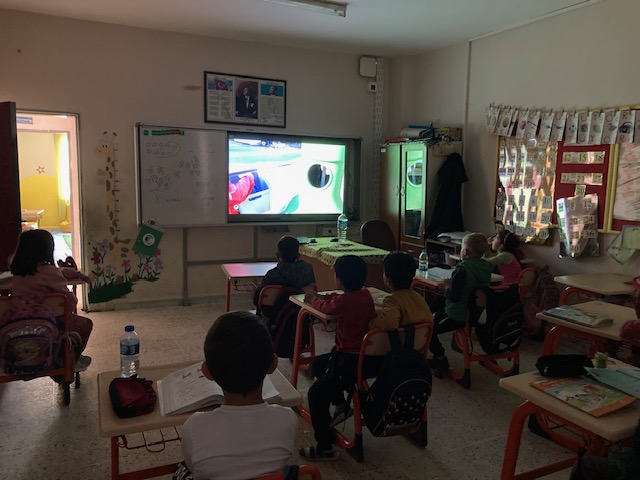     Atıkların geri dönüşümü ile ilgili afişler okul duvarlarında ve broşürlerde sergilendi.Evde atık malzemelerin nasıl değerlendirilmesi ile ilgili evlere bilgilendirme yazıları gönderildi.Ayın temiz ve düzenli sınıfı seçildi.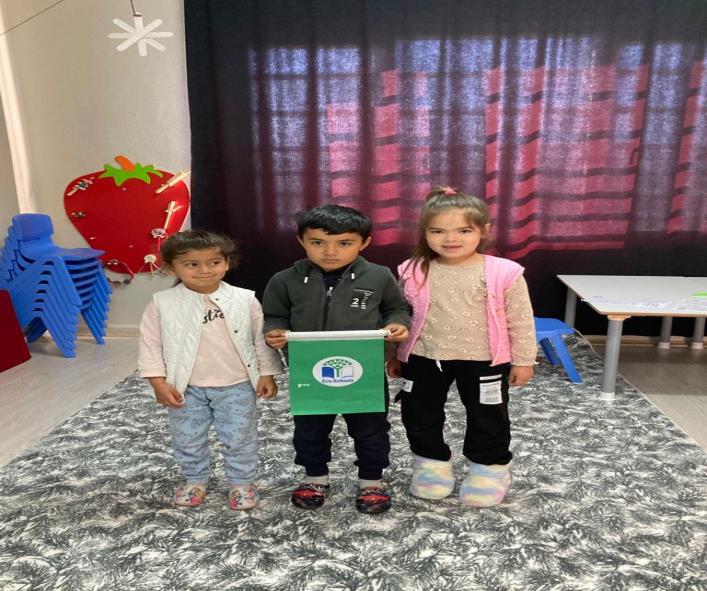 Öğrencilere göster anlat yöntemi ile nesli tükenen bir canlı konusu okulda öğrenci tarafından sunuldu.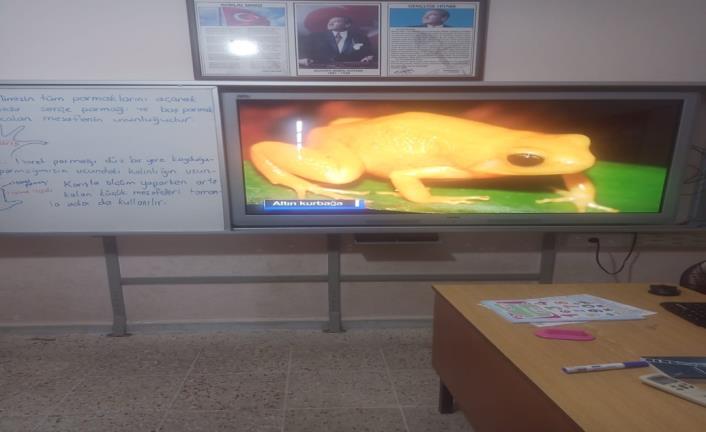 TÜBİTAK yayınlarından “Ne Yapsak da Doğal Felaketlerle Baş Etsek?” adlı kitabı sınıflarda okundu.MART AYIAtık malzemelerden kuş evi ve kedi evi yapılıp okul bahçesinde uygun alanlara konuldu.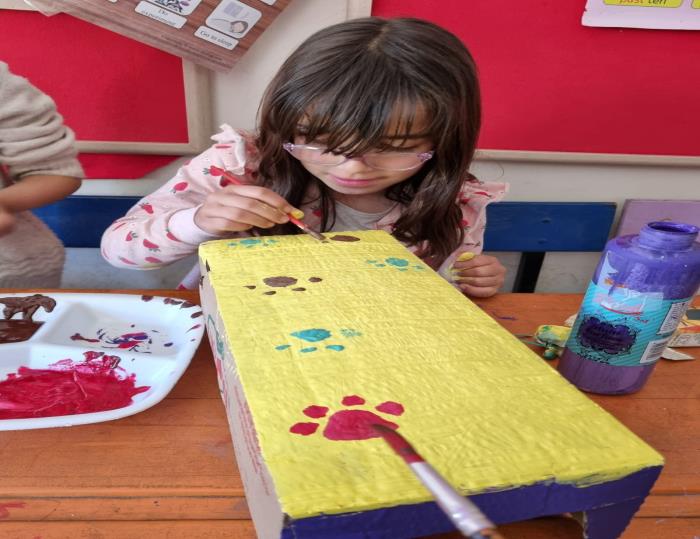 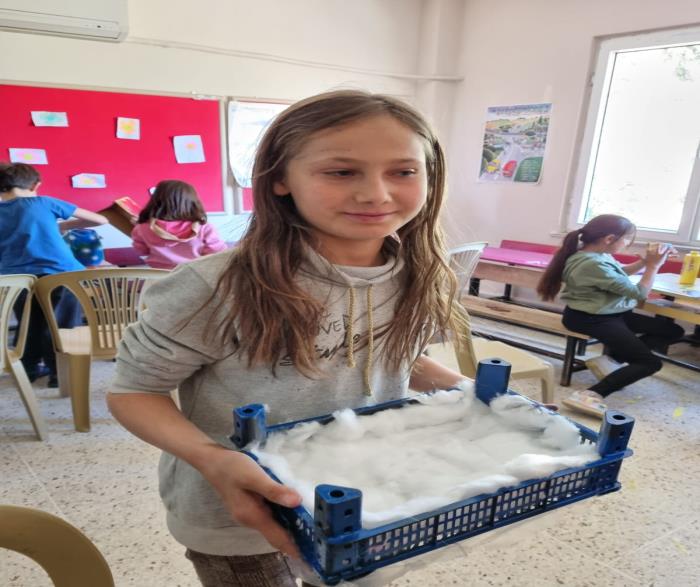 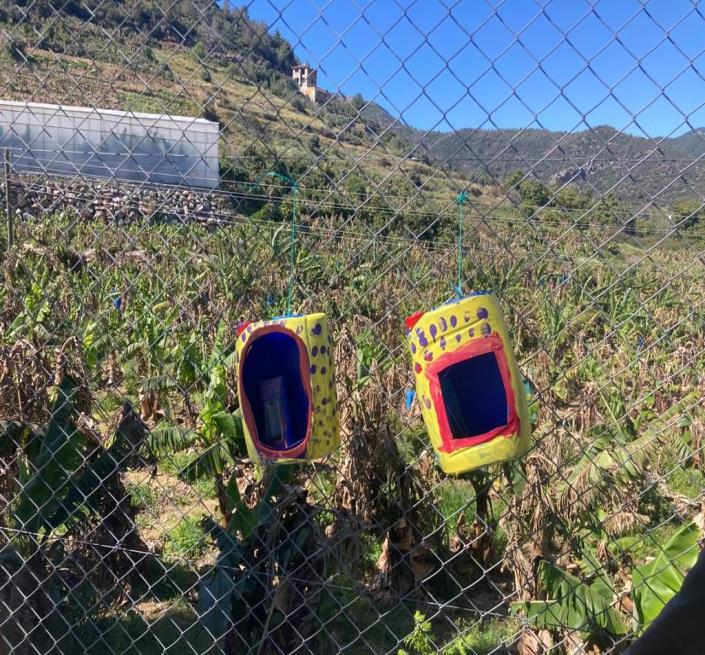 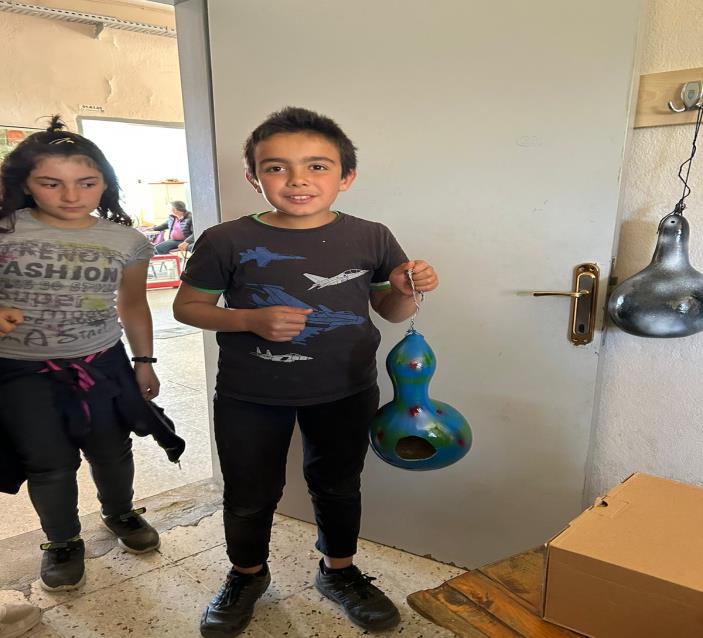 Evde atık materyallerden oyuncak ve ders materyali yapıldı ve okulda sunuldu.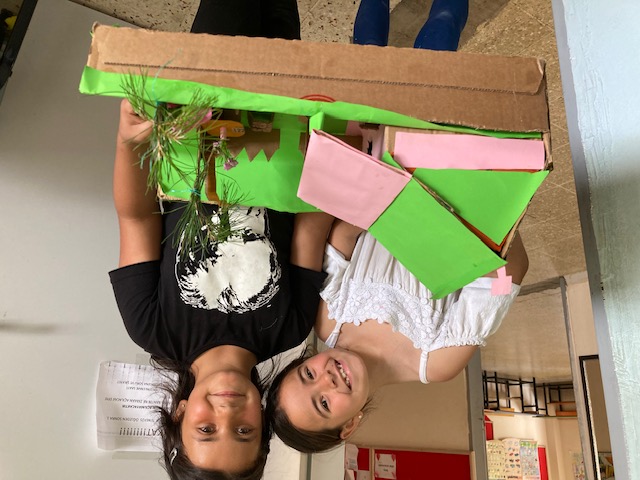 Gazipaşa belediyesi çevre mühendisi ve veterineri tarafından geri dönüşüm etkinliği yapılıp Dünya Su Günü kapsamında denizlerde ve diğer su kaynakları ve hayvanlar hakkında öğrencilere seminer düzenlendi.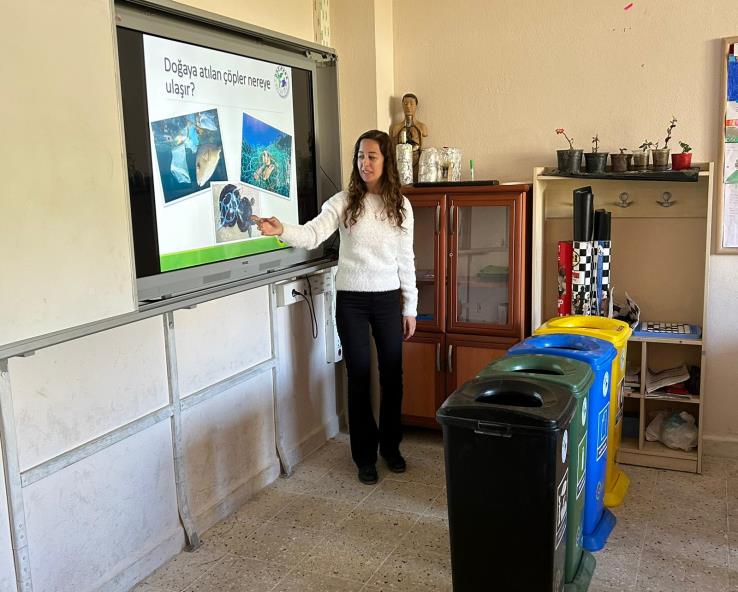 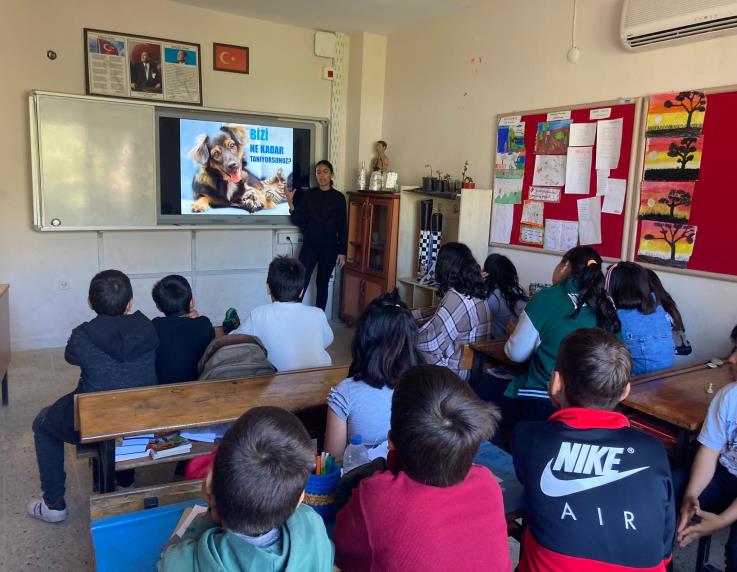 Suyun yolculuğu hakkında film izletildi.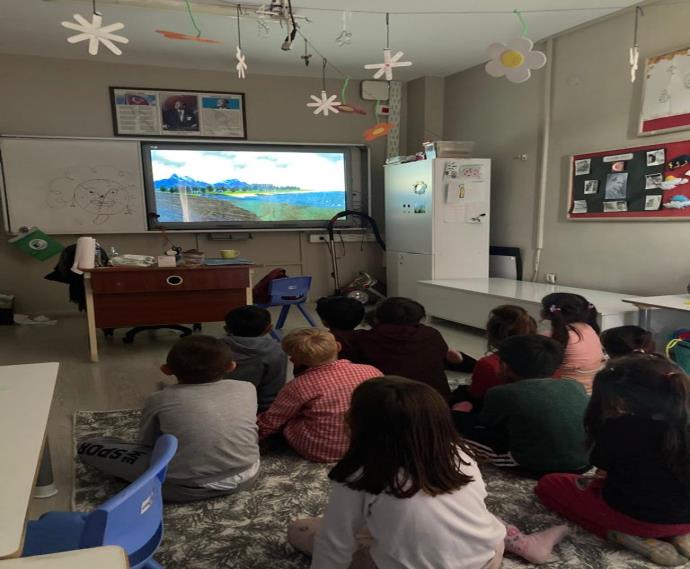 Ayın temiz ve düzenli sınıfı seçildi.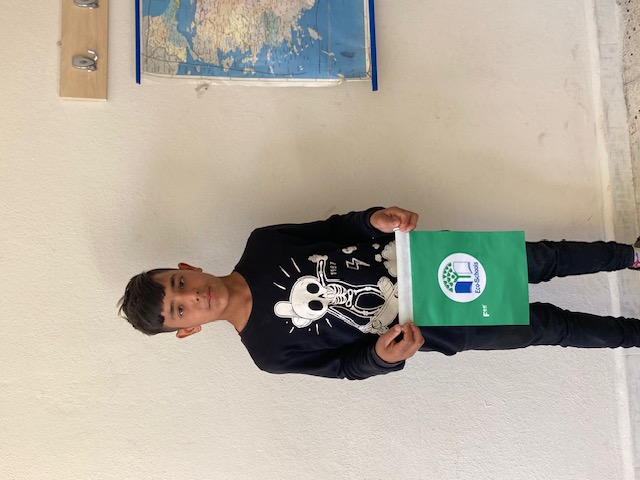 21-26 Mart Orman Haftası kapsamında okul hatıra ormanı oluşturularak fidan dikildi. 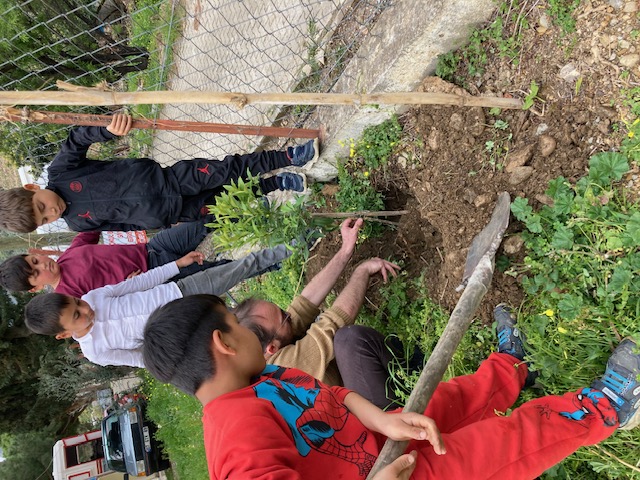 Öğrencilere göster anlat yöntemi ile nesli tükenen bir canlı konusu okulda öğrenci tarafından sunuldu.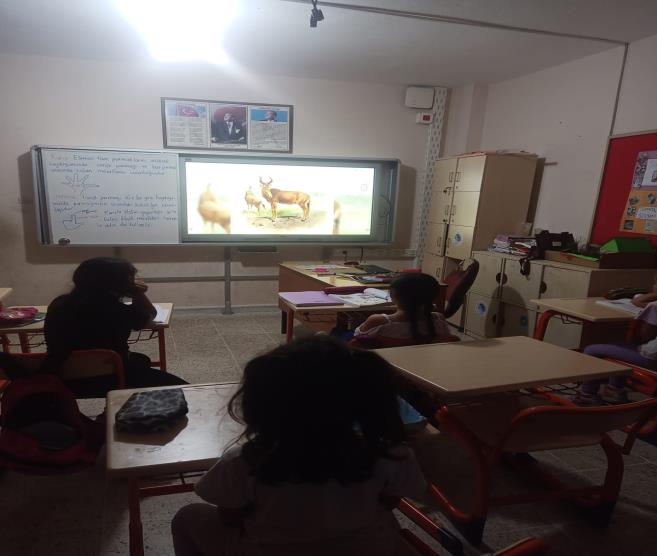 NİSAN AYIAyın temiz ve düzenli sınıfı seçildi.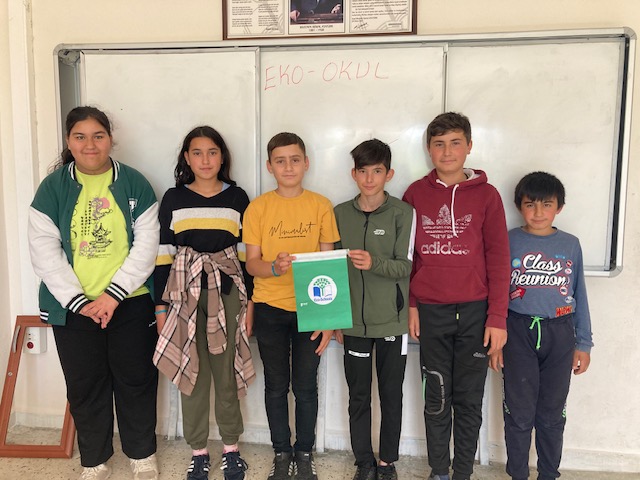 Ambalaj atıklarını kullanarak 23 Nisan Ulusal Egemenlik ve Çocuk Bayramı temalı kolaj çalışması yapıldı ve okul panosunda sergilendi.Öğrencilerin kullanmadıkları giysileri okula getirmeleri sağlanarak Gazipaşa Belediyesi giysi geri dönüşüm kampanyasına katkıda bulunuldu.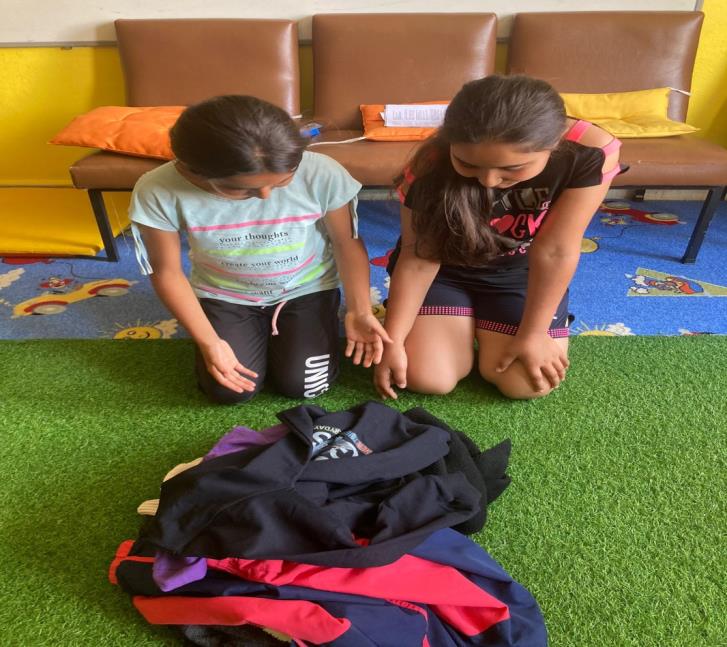 TÜBİTAK yayınlarından “Takip Et! - Bir Plastik Şişenin Yolculuğu” adlı kitabı sınıflarda okundu.Öğrencilere göster anlat yöntemi ile nesli tükenen bir canlı konusu okulda öğrenci tarafından sunuldu.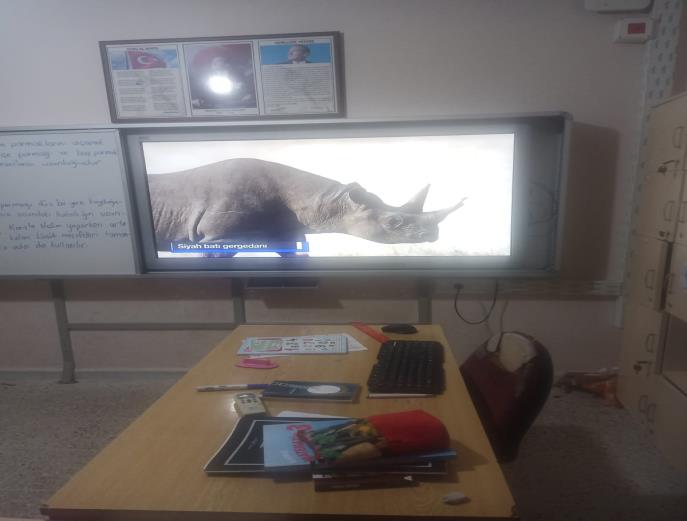 MAYIS AYIEko-okul sergisi için çalışmalar yapıldı ve sergilendi.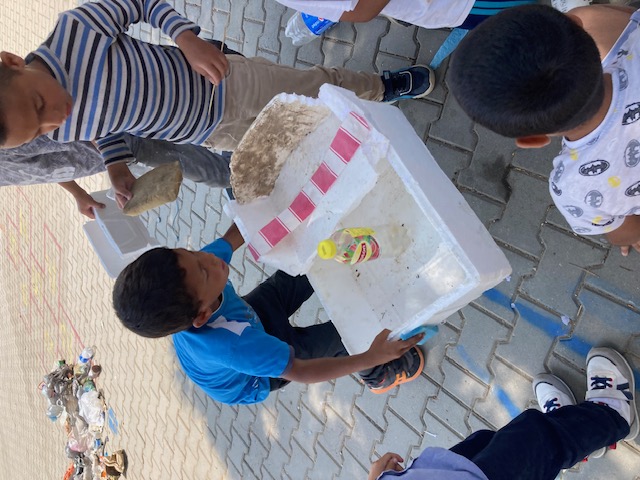 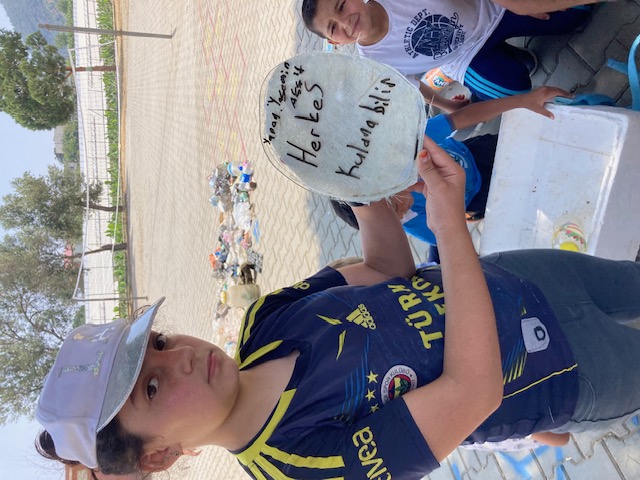 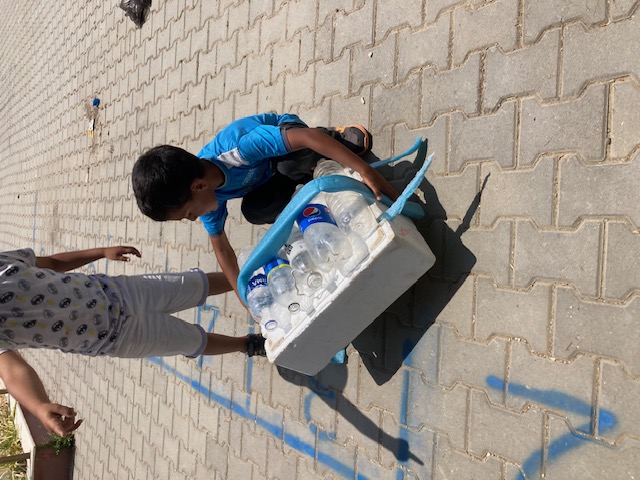 Eko-okul defilesi yapıldı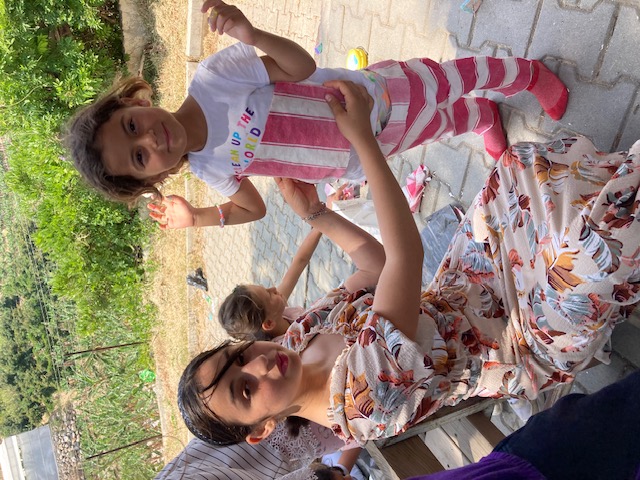 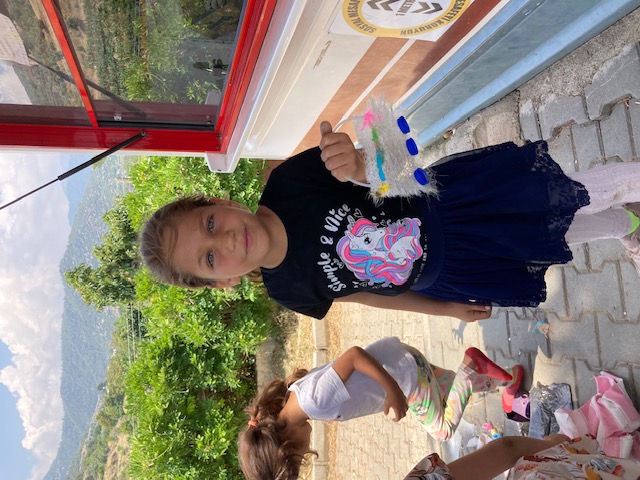 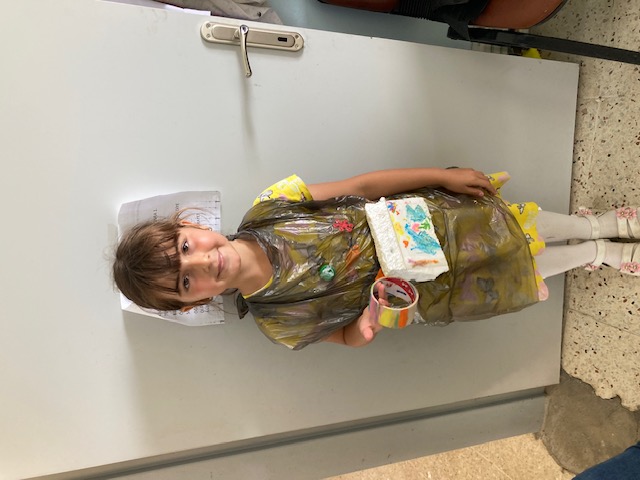 Ayın temiz ve düzenli sınıfının seçildi ve bayrak verildi.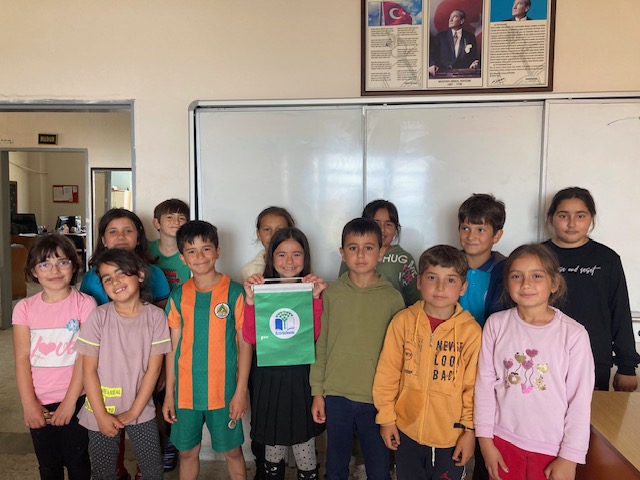 Atık pil toplama yarışmasının değerlendirmesi sonucunda Kadirhan Çetiner, Kağan Yıldız adlı öğrenciler en çok pil getirmişler ve toplanan piller TAP derneğine gönderilmiştir.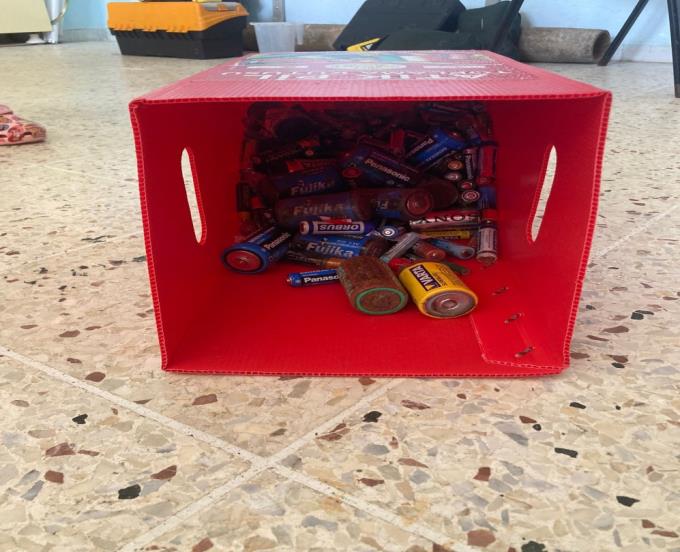 TÜBİTAK yayınlarından “Çevremize Özen Göstermek” adlı kitabı sınıflarda okundu.Öğrencilere göster anlat yöntemi ile nesli tükenen bir canlı konusu okulda öğrenci tarafından sunumu yapıldı.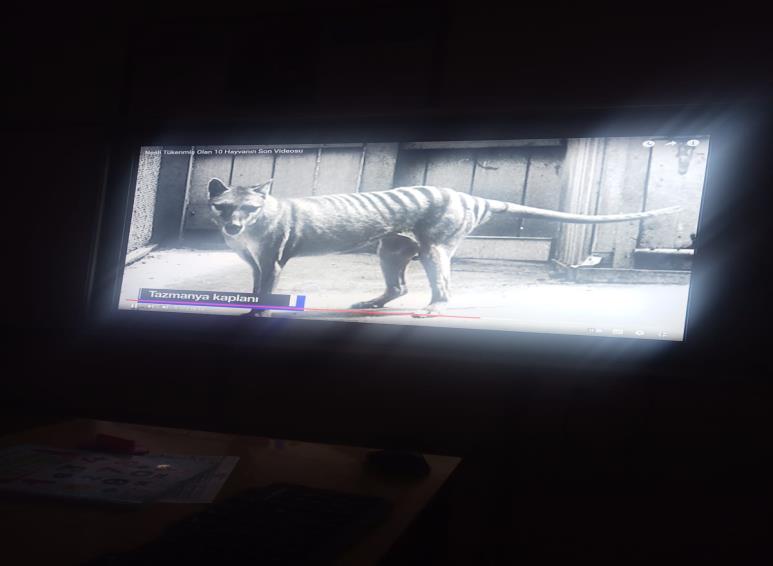 HAZİRAN AYI“Eko-okul eylem planı yılsonu raporu” hazırlanmış, Eko-Okul Ulusal Koordinatörlüğüne gönderilmiştir.Atık yağ miktarı hesaplanmış, en çok atık yağ getiren öğrenci Dila Görücü olmuş ve toplanan atık yağlar lisanslı atık yağ toplama firmasına teslim edilmiştir.Okulda toplanan atık kâğıt, piller ve atık yağlar ilgili grafikler hazırlanmış ve çevreye yaptığımız katkı hesaplanmıştır.Grafikler, etkinlikler ve rapor  okul web sitesinde yayınlandı.